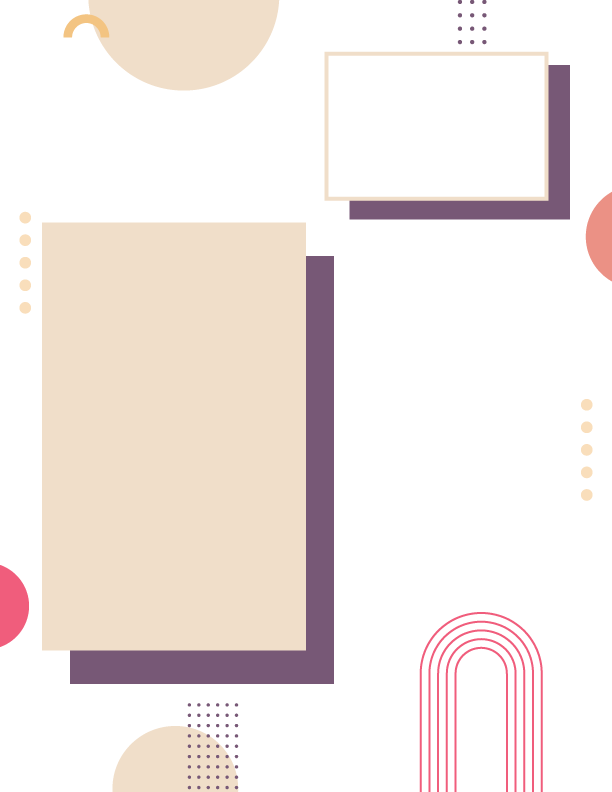 EMPLOYEEHANDBOOKOF[COMPANY’S NAME]Last revised on: A. IntroductionWelcome Message:Dear [Employee],Welcome to [Company Name]! We are delighted to have you join our team. This employee handbook is designed to provide you with important information about our organization, its policies, and the expectations we have for all employees.Organization Mission and Vision Statement:At [Company Name], our mission is [state mission statement]. We strive to [describe the company's goals and objectives]. Our vision is to [describe the company's long-term vision].Company Values:We hold the following values in high regard:[Value 1][Value 2][Value 3] [Value 4] [Value 5]Company History and Background:[Provide a brief overview of the company's history, highlighting key milestones and achievements.]Equal Opportunity Employer Statement:[Company Name] is an equal opportunity employer and does not discriminate based on race, color, religion, sex, national origin, age, disability, or any other protected status.Disclaimers:The company reserves the right to change policies and procedures without prior notice. Please refer to the most recent version of the employee handbook for the current policies.This handbook does not create a contract of employment between [Company Name] and its employees.Unless otherwise stated by applicable law, employment at [Company Name] is considered at-will, which means that either the employee or the company can terminate the employment relationship at any time, with or without cause or notice.Types of Employment Definitions:Full-time Employees: Employees who are scheduled to work a minimum of [number] hours per week.Part-time Employees: Employees who are scheduled to work less than [number] hours per week.Temporary Employees: Employees hired for a specific project or period.Contract Employees: Employees engaged under a formal contract for a specified duration or task.Employee Handbook Purpose:The purpose of this handbook is to provide guidelines, policies, and procedures that govern your employment with [Company Name]. It serves as a reference for both you and the company, ensuring a clear understanding of our expectations, benefits, and responsibilities.Orientation Overview:As a new employee, you will go through an orientation process to familiarize yourself with our company's culture, policies, procedures, and work environment. This will include training sessions, introductions to key team members, and an overview of your role and responsibilities.B. Policies and Procedures Americans with Disabilities Act:[Company Name] is committed to complying with the Americans with Disabilities Act (ADA) and providing reasonable accommodations to qualified individuals with disabilities. If you require accommodation, please contact [HR department or designated individual].Personal Safety:[Company Name] provides a safe and healthy work environment for all employees. Employees are expected to adhere to all safety guidelines, report any hazards or incidents promptly, and actively participate in maintaining a safe workplace.Sexual Harassment:[Company Name] has a zero-tolerance policy for any form of sexual harassment. We are committed to maintaining a work environment free from harassment, intimidation, and discrimination. Any complaints or concerns should be reported to [HR department or designated individual].Drug and Alcohol Policy:[Company Name] strictly prohibits the unlawful use, possession, distribution, or sale of drugs or alcohol in the workplace. We maintain a drug-free workplace and expect employees to perform their duties without impairment from drugs or alcohol. Violence and Weapons:Any act or threat of violence, harassment, or intimidation, whether verbal or physical, is strictly prohibited at [Company Name]. The possession, use, or storage of weapons on company premises is also prohibited, except where specifically authorized by law or company policy.Work Hours and Attendance:Employees are expected to arrive on time and be ready to begin work at their scheduled start time. Regular attendance and punctuality are essential for the smooth operation of our organization. If you are unable to report to work or will be late, please notify your supervisor or the designated contact as soon as possible.Meal and Rest Breaks:Employees are entitled to [number] minutes of paid rest breaks for every [number] hours worked, as well as an unpaid meal break of [number] minutes for shifts exceeding [number] hours. Break times and durations may vary based on state laws and job responsibilities.Overtime:Overtime may be required based on business needs. Any hours worked more than the standard workweek, as defined by applicable laws, will be compensated at the applicable overtime rate.Keeping a Record of Hours Worked:Accurate records of hours worked, including start and end times, breaks, and meal periods, must be maintained by employees. This information is essential for proper payroll processing and compliance with labor laws.Personnel Records:Employee personnel records, including but not limited to employment contracts, performance evaluations, and disciplinary actions, will be maintained by the HR department in accordance with applicable laws and regulations.Payroll Information and Deductions:Information regarding payroll procedures, including pay frequency, direct deposit options, and deductions, will be provided separately by the HR department.Garnishments:If required by a court order or legal process, [Company Name] may be required to garnish wages to satisfy an employee's financial obligations. The company will comply with applicable laws and regulations in such cases.Performance Reviews:To foster personal and professional growth, performance evaluations will be conducted [frequency]. During these evaluations, supervisors will provide feedback on performance, set goals, and discuss areas for improvement.Promotions:[Company Name] encourages career growth and provides opportunities for internal promotions based on performance, qualifications, and business needs. The specific criteria and process for promotions will be communicated as opportunities arise.Transfers:Transfers to different departments or locations within the company may be considered based on business needs and employee qualifications. Procedures for requesting and approving transfers will be communicated on a case-by-case basis.Termination:Termination of employment may occur due to various reasons, including performance issues, misconduct, or changes in business needs. The company will follow applicable laws and regulations regarding termination procedures.Data Privacy and Security:[Company Name] takes data privacy and security seriously. Employees are expected to adhere to all data protection policies and guidelines and handle confidential information appropriately. Any breaches or incidents should be reported immediately to the appropriate authority.Internal Communications Expectations:Effective communication is crucial for the success of our organization. Employees are expected to communicate professionally, promptly, and respectfully with colleagues, supervisors, and other stakeholders.Devices and Technology Use:Employees may be provided with company-owned devices or access to technology resources. The use of these devices and resources should be for work-related purposes only and in compliance with company policies and guidelines.Social Media:Employees should exercise caution and professionalism when using social media platforms, especially when referencing [Company Name] or discussing work-related matters. Respect for confidentiality, privacy, and the company's reputation should be maintained at all times.Standards of Conduct:Employees are expected to conduct themselves in a professional manner and adhere to the company's code of conduct. This includes treating colleagues, customers, and stakeholders with respect and avoiding actions that may harm the company's reputation.Progressive Discipline:In cases of misconduct or performance issues, [Company Name] may implement a progressive discipline process, which typically includes verbal warnings, written warnings, and, if necessary, suspension or termination. The specific steps of the progressive discipline process will be communicated to employees in relevant situations.Exit Process:If an employee decides to resign or if their employment is terminated, there is an exit process that should be followed. This may include returning company property, completing necessary paperwork, and conducting an exit interview to gather feedback and ensure a smooth transition.C. Compensation and BenefitsHolidays:A list of recognized holidays and the company's policy regarding holiday pay will be provided separately.Vacation:Eligible employees are entitled to vacation time based on their length of service and the company's vacation policy. The procedure for requesting and scheduling vacations will be communicated by the HR department.Sick Leave:Employees may be entitled to sick leave for personal illness, medical appointments, or caring for sick family members. The specific sick leave policy and documentation requirements will be communicated separately.Disability Leave:In compliance with applicable laws, [Company Name] provides leave and accommodation options for employees with qualifying disabilities. Please contact the HR department to discuss eligibility and the necessary documentation.Personal Leave:Personal leave may be granted for personal reasons not covered by other leave policies. The specific procedure for requesting and approving personal leave will be communicated by the HR department.Bereavement Leave:Employees may be eligible for bereavement leave in the unfortunate event of the death of an immediate family member or a close relative. The duration and eligibility criteria for bereavement leave will be communicated separately.Family and Medical Leave:Eligible employees may be entitled to take unpaid leave for qualifying family and medical reasons under the Family and Medical Leave Act (FMLA) or similar state laws. The specific requirements and procedures will be communicated by the HR department.Jury Duty:Employees summoned for jury duty are encouraged to fulfill their civic responsibilities. The company will provide necessary time off and make reasonable efforts to accommodate employees' jury duty obligations. Military Leave:Employees who serve in the military, including reservists and members of the National Guard, are entitled to military leave as required by law. The specific provisions and requirements will be communicated in compliance with applicable regulations. Paid Time Off (PTO):[Company Name] may provide a comprehensive Paid Time Off (PTO) program that combines vacation, sick leave, and personal leave into a single bank of hours. The details of the PTO policy will be communicated separately.Health Insurance:[Company Name] offers health insurance coverage to eligible employees and their dependents. The specific details of the health insurance plan, including coverage, eligibility criteria, and premium contributions, will be provided separately.Life Insurance:[Company Name] may offer life insurance coverage to eligible employees as part of the benefits package. The specific details of the life insurance plan, including coverage amounts and beneficiaries, will be communicated separately.Training:[Company Name] is committed to supporting employee development and may provide training opportunities to enhance job-related skills and knowledge. Information about available training programs and procedures for requesting training will be provided by the HR department.Educational Assistance Program:Employees may have access to an educational assistance program to support their pursuit of higher education or professional certifications. The specific provisions, eligibility requirements, and reimbursement procedures will be communicated separately.Other Benefits:Additional benefits offered by [Company Name], such as employee assistance programs, wellness programs, or discounts on products or services, will be communicated separately.Retirement and Pension Plans:[Company Name] may offer retirement plans, such as a 401(k) or pension plan, to help employees save for their retirement. The specific details, eligibility criteria, and contribution options will be provided separately.Workers' Compensation:[Company Name] complies with applicable workers' compensation laws, which provide benefits to employees who suffer work-related injuries or illnesses. In the event of a work-related injury or illness, employees should report it immediately to their supervisor or the HR department.Unemployment Insurance:If an employee becomes unemployed due to circumstances beyond their control, they may be eligible for unemployment insurance benefits as provided by state laws. Information on how to file a claim will be provided by the HR department.Call-In/Report-In Pay:In certain situations where employees are required to be on-call or report to work but are not utilized, they may be entitled to call-in/report-in pay as mandated by applicable laws or company policies. The specific provisions and eligibility criteria will be communicated separately.Service Awards:[Company Name] may recognize employees' length of service and contributions through service awards. The details of the service awards program, including eligibility and recognition criteria, will be communicated separately.D. Employee and Employer Responsibility for SafetyCompany Commitment Statement:[Company Name] is committed to providing a safe and healthy work environment for all employees. We strive to maintain compliance with applicable safety regulations and foster a culture of safety throughout the organization.Emergency Procedures:In the event of an emergency, such as fire, natural disaster, or medical emergency, employees should familiarize themselves with the emergency procedures outlined in the company's Emergency Response Plan. This includes evacuation routes, assembly points, and emergency contact information.Medical Services:In case of work-related injuries or illnesses, [Company Name] will provide access to appropriate medical services as required by workers' compensation laws. Employees should promptly report any work-related injuries or illnesses to their supervisor or the HR department.Personal Protective Equipment (PPE):Employees may be required to use personal protective equipment, such as safety glasses, gloves, or helmets, to ensure their safety and comply with relevant safety regulations. The company will provide the necessary PPE and employees will be responsible for using it correctly.OSHA Requirements: Safety Rules and Reporting Accidents:Employees are expected to comply with safety rules and regulations established by the Occupational Safety and Health Administration (OSHA) and other relevant agencies. Any accidents, near misses, or safety concerns should be reported immediately to a supervisor or the designated safety representative.E. Summary and Acknowledgment Summary Statement on the Importance of Policies and Procedures:Adherence to company policies and procedures is crucial for maintaining a positive work environment, ensuring employee well-being, complying with laws and regulations, and achieving organizational goals. By following these guidelines, we contribute to the success of both our individual careers and [Company Name] as a whole.Acknowledgment of Receipt:By signing below, you acknowledge that you have received a copy of the employee handbook and understand that it is your responsibility to read, understand, and adhere to the policies, procedures, and guidelines outlined herein. You further understand that the company reserves the right to update or modify these policies and procedures as necessary, and that any such changes will be communicated to employees in a timely manner.Employee Signature: __________________________Date: ______________Supervisor/HR Representative Signature:__________________________Date: ______________Note: This employee handbook template is intended as a general guide and may need customization to align with your organization's specific policies, legal requirements, and industry standards. It is recommended to consult with legal professionals or HR experts to ensure compliance with applicable laws and regulations.